07.02.2022г.Дистанционное обучениеОбъединение «Чудо-краски», группа 2-го года обучения. Тема:«Рисование геометрических тел в карандаше».Цель: - познакомить с геометрическими телами: шар, цилиндр, куб, научиться рисовать геометрические тела карандашом.Педагог: Криушичева М.М.Материалы и инструменты:- альбомный лист, ластик, простой карандаш. Содержание занятияКомпозиционное расположение предмета на листе бумаги.Конструктивное построение геометрического тела. Оси симметрии, линии построения. Уточнение формы предметов. Нанесение падающей тени от предмета.Тональное решение предмета. Штриховка гипсовых тел по форме предметов, начиная с темных мест на предметах. Завершение рисунка в тоне, штриховка фона.                        Примерные образцы творческих работПоэтапное рисование куба.2. Поэтапное рисование шара.3. Поэтапное рисование цилиндра.1.Куб.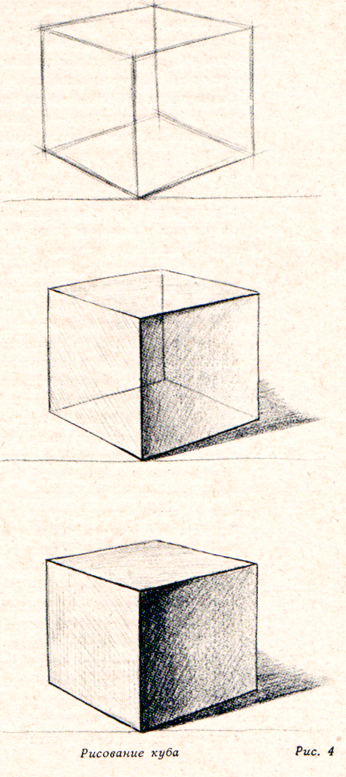 Шар.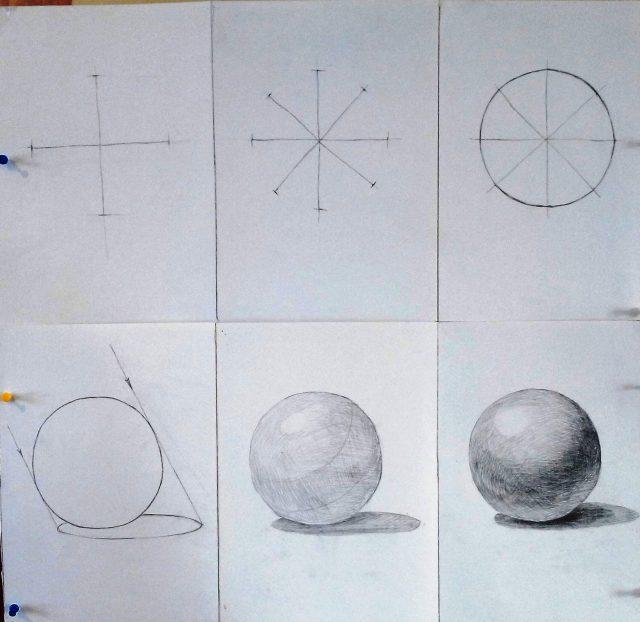 Цилиндр.  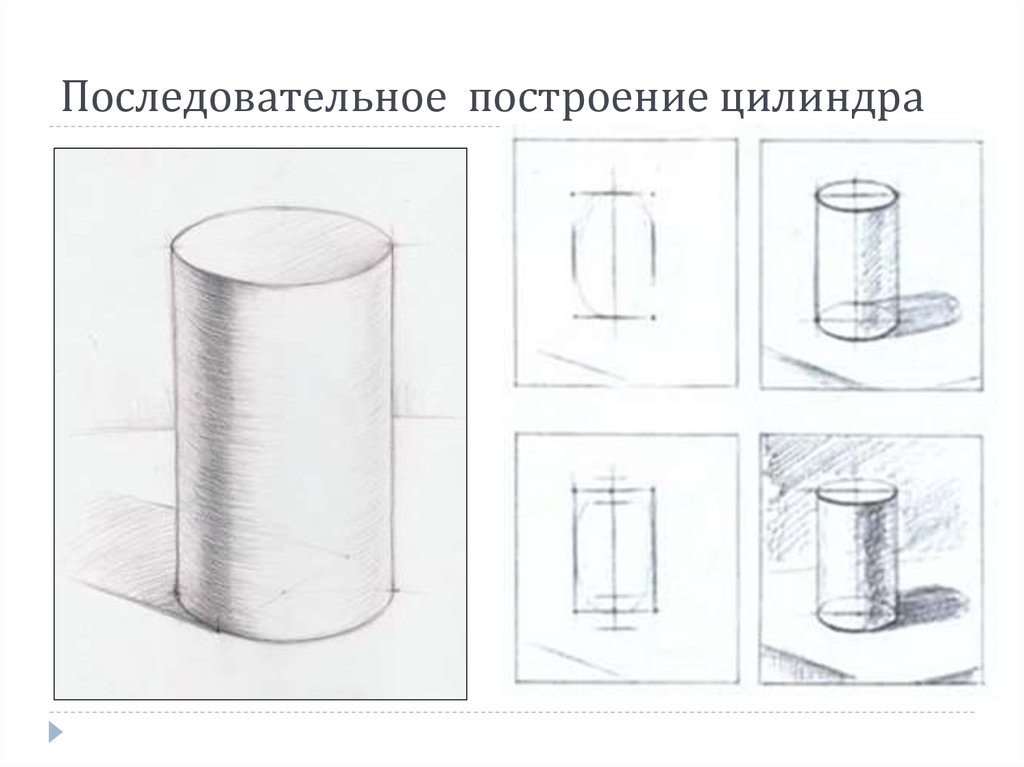 